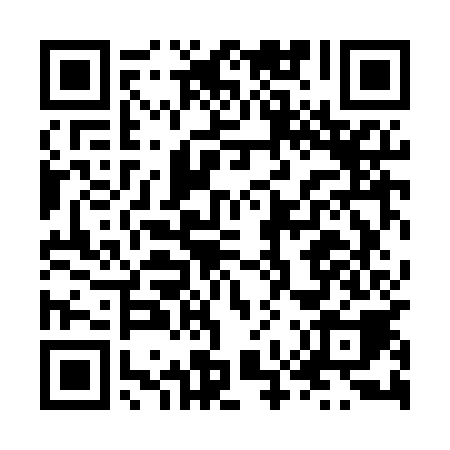 Ramadan times for Kepa Rzeczycka, PolandMon 11 Mar 2024 - Wed 10 Apr 2024High Latitude Method: Angle Based RulePrayer Calculation Method: Muslim World LeagueAsar Calculation Method: HanafiPrayer times provided by https://www.salahtimes.comDateDayFajrSuhurSunriseDhuhrAsrIftarMaghribIsha11Mon4:044:045:5411:423:365:315:317:1412Tue4:024:025:5211:413:385:325:327:1513Wed4:004:005:4911:413:395:345:347:1714Thu3:573:575:4711:413:405:365:367:1915Fri3:553:555:4511:413:425:375:377:2116Sat3:523:525:4311:403:435:395:397:2317Sun3:503:505:4111:403:445:415:417:2518Mon3:483:485:3811:403:465:425:427:2619Tue3:453:455:3611:393:475:445:447:2820Wed3:433:435:3411:393:485:455:457:3021Thu3:403:405:3211:393:495:475:477:3222Fri3:383:385:2911:393:515:495:497:3423Sat3:353:355:2711:383:525:505:507:3624Sun3:323:325:2511:383:535:525:527:3825Mon3:303:305:2311:383:555:545:547:4026Tue3:273:275:2111:373:565:555:557:4227Wed3:253:255:1811:373:575:575:577:4428Thu3:223:225:1611:373:585:585:587:4629Fri3:193:195:1411:363:596:006:007:4830Sat3:173:175:1211:364:016:026:027:5031Sun4:144:146:0912:365:027:037:038:521Mon4:114:116:0712:365:037:057:058:542Tue4:094:096:0512:355:047:077:078:563Wed4:064:066:0312:355:057:087:088:584Thu4:034:036:0112:355:077:107:109:005Fri4:004:005:5812:345:087:117:119:026Sat3:573:575:5612:345:097:137:139:047Sun3:553:555:5412:345:107:157:159:078Mon3:523:525:5212:345:117:167:169:099Tue3:493:495:5012:335:127:187:189:1110Wed3:463:465:4812:335:137:197:199:13